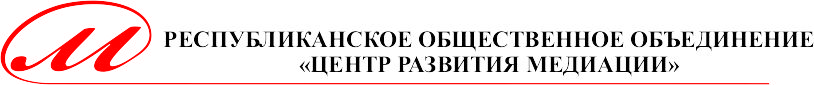 Реестр профессиональных медиаторов  Республиканского общественного объединения "Центр развития медиации" по городу Нур-Султан Головной центр РОО «Центр развития медиации»: 010000, г. Нур-Султан, пр. Женис, 58 «Б»,  телефон: +7 (7172) 93 24 22, веб-сайт: www.mediator-roo.com, Ютуб канал РОО«Центр развития медиации»:
https://www.youtube.com/channel/UCCRK6D-ZUItCmbaxg1sZAYw/videos   Руководитель учебного центра РОО «Центр развития медиации» Тулекеева Н.М.
Телефон: +7 701 210 17 66,  e-mail: tnm@zanger-roo.kz


Официальный сайт: http://mediator-kz.com/Реестр профессиональных медиаторов  Республиканского общественного объединения "Центр развития медиации" по городу Нур-Султан Головной центр РОО «Центр развития медиации»: 010000, г. Нур-Султан, пр. Женис, 58 «Б»,  телефон: +7 (7172) 93 24 22, веб-сайт: www.mediator-roo.com, Ютуб канал РОО«Центр развития медиации»:
https://www.youtube.com/channel/UCCRK6D-ZUItCmbaxg1sZAYw/videos   Руководитель учебного центра РОО «Центр развития медиации» Тулекеева Н.М.
Телефон: +7 701 210 17 66,  e-mail: tnm@zanger-roo.kz


Официальный сайт: http://mediator-kz.com/Реестр профессиональных медиаторов  Республиканского общественного объединения "Центр развития медиации" по городу Нур-Султан Головной центр РОО «Центр развития медиации»: 010000, г. Нур-Султан, пр. Женис, 58 «Б»,  телефон: +7 (7172) 93 24 22, веб-сайт: www.mediator-roo.com, Ютуб канал РОО«Центр развития медиации»:
https://www.youtube.com/channel/UCCRK6D-ZUItCmbaxg1sZAYw/videos   Руководитель учебного центра РОО «Центр развития медиации» Тулекеева Н.М.
Телефон: +7 701 210 17 66,  e-mail: tnm@zanger-roo.kz


Официальный сайт: http://mediator-kz.com/Реестр профессиональных медиаторов  Республиканского общественного объединения "Центр развития медиации" по городу Нур-Султан Головной центр РОО «Центр развития медиации»: 010000, г. Нур-Султан, пр. Женис, 58 «Б»,  телефон: +7 (7172) 93 24 22, веб-сайт: www.mediator-roo.com, Ютуб канал РОО«Центр развития медиации»:
https://www.youtube.com/channel/UCCRK6D-ZUItCmbaxg1sZAYw/videos   Руководитель учебного центра РОО «Центр развития медиации» Тулекеева Н.М.
Телефон: +7 701 210 17 66,  e-mail: tnm@zanger-roo.kz


Официальный сайт: http://mediator-kz.com/Реестр профессиональных медиаторов  Республиканского общественного объединения "Центр развития медиации" по городу Нур-Султан Головной центр РОО «Центр развития медиации»: 010000, г. Нур-Султан, пр. Женис, 58 «Б»,  телефон: +7 (7172) 93 24 22, веб-сайт: www.mediator-roo.com, Ютуб канал РОО«Центр развития медиации»:
https://www.youtube.com/channel/UCCRK6D-ZUItCmbaxg1sZAYw/videos   Руководитель учебного центра РОО «Центр развития медиации» Тулекеева Н.М.
Телефон: +7 701 210 17 66,  e-mail: tnm@zanger-roo.kz


Официальный сайт: http://mediator-kz.com/Реестр профессиональных медиаторов  Республиканского общественного объединения "Центр развития медиации" по городу Нур-Султан Головной центр РОО «Центр развития медиации»: 010000, г. Нур-Султан, пр. Женис, 58 «Б»,  телефон: +7 (7172) 93 24 22, веб-сайт: www.mediator-roo.com, Ютуб канал РОО«Центр развития медиации»:
https://www.youtube.com/channel/UCCRK6D-ZUItCmbaxg1sZAYw/videos   Руководитель учебного центра РОО «Центр развития медиации» Тулекеева Н.М.
Телефон: +7 701 210 17 66,  e-mail: tnm@zanger-roo.kz


Официальный сайт: http://mediator-kz.com/Реестр профессиональных медиаторов  Республиканского общественного объединения "Центр развития медиации" по городу Нур-Султан Головной центр РОО «Центр развития медиации»: 010000, г. Нур-Султан, пр. Женис, 58 «Б»,  телефон: +7 (7172) 93 24 22, веб-сайт: www.mediator-roo.com, Ютуб канал РОО«Центр развития медиации»:
https://www.youtube.com/channel/UCCRK6D-ZUItCmbaxg1sZAYw/videos   Руководитель учебного центра РОО «Центр развития медиации» Тулекеева Н.М.
Телефон: +7 701 210 17 66,  e-mail: tnm@zanger-roo.kz


Официальный сайт: http://mediator-kz.com/№ФИОГородСпециализация/КлассностьЯзык проведения процедурыКонтактыДостижения1Жулаев Азамат Алимгариевичг.Нур-СултанПрезидент РОО  Медиатор I класса  Урегулирование всех видов споров и конфликтовКазахский, русский87012924990Медаль "За развитие медиации 2018год"; Юбилейная медаль "6 лет РОО ЦРМ"2Азгушкарова Гульнара Кайдарбековнаг.Нур-СултанДиректор представительства Урегулирование всех видов споров и конфликтовКазахский, русский87029999663, 8 701 566 97 51, 8 776 566 97 51, gulnara6608@mail.ruЛучший медиатор в уголовном праве-2018года Юбилейная медаль "6 лет РОО ЦРМ", Благодарственное письмо РОО ЦРМ 2018,3Ахметова Жанар Джумабаевнаг.Нур-СултанМедиатор III класса  Урегулирование всех видов споров и конфликтовКазахский, русский87784611471, 87017538426akhmeetva-zhanar@mail.ruЛучший медиатор в уголовном праве 2016 года Юбилейная медаль "6 лет РОО ЦРМ"4Мулдагалиева Асель Басыровнаг.Нур-СултанУрегулирование всех видов споров и конфликтовКазахский, русский87011966051Медаль "За развитие медиации2018";  Юбилейная медаль "6 лет РОО ЦРМ"5Тургужинова Данагуль Мукажановнаг.Нур-СултанМедиатор III класса     Урегулирование всех видов споров и конфликтовКазахский, русский87752465550Юбилейная медаль "6 лет РОО ЦРМ"6Кузембай Балжан Серіққызыг.Нур-СултанУрегулирование всех видов споров и конфликтовКазахский, русский8 702 657 84 64, honey.13@mail.ruЮбилейная медаль "6 лет РОО ЦРМ"7Рахимов Назар Бакытовичг.Нур-СултанМедицина, труд. отношенияРусский8 707 974 04 85 nazar-astana@mail.ruЮбилейная медаль "6 лет РОО ЦРМ"8Тимошенко Валентина Олеговнаг.Нур-Султангражданские экономические, семейные,трудовые, ДТП, уголовные,Русский87025048401, 87019051175mediator-timoshenko@mail.ruЮбилейная медаль "6 лет РОО ЦРМ", Диплом об участии в конкурсе "Профессионального мастерства" РОО ЦРМ - 20189Есмуханова Мадина Ирановнаг.Нур-СултанДосудебное урегулирование споров, конфликтовКазахский, русский8 775 711 11 15Юбилейная медаль "6 лет РОО ЦРМ"10Токебаев Кайрат Ораковичг.Нур-СултанУрегулирование всех видов споров и конфликтовКазахский, русский8 701 511 43 42Медаль "За развитие медиации 2018"; Юбилейная медаль "6 лет РОО ЦРМ"11Жукова Виктория Евгеньевнаг.Нур-СултанУрегулирование всех видов споров и конфликтовКазахский, русский8 777 411 19 12Юбилейная медаль "6 лет РОО ЦРМ"12Самадинова Айнур Кабдулгалиевнаг.Нур-СултанУрегулирование всех видов споров и конфликтовКазахский, русский8 775 406 64 76, 8 708 969 88 04, notary_aika@mail.ru13Жайсембаева Айнур Саулебековнаг.Нур-СултанУрегулирование всех видов споров и конфликтовКазахский, русский8 747 503 39 32, 8 778 654 43 90, Zh_ainur_77@mail.ru14Ахметов Ильяс Хамитовичг.Нур-СултанФинансы, имущественные споры, кредиты, гражданские взаимоотношенияРусский8 707 220 05 67, m-tor76@mail.ru15Кунанбаева Гульмира Тюлепбергеновнаг.Нур-СултанГражд, уголов, админ, трудКазахский, русский8 778 515 49 68, 87779761077, Kgt.mediator@gmail.com16Жакупов Амангельды Ермухановичг.Нур-СултанУрегулирование всех видов споров и конфликтовКазахский, русский8 707 803 07 70, azhakup32@gmail.com17Темирбеков Самат Оразбаевичг.Нур-СултанУрегулирование всех видов споров и конфликтовКазахский, русский8 701 778 74 88,778ast@mail.ru18Абдрахманова Алия Аубакировнаг.Нур-СултанДосудебное урегулирование споров, конфликтовКазахский, русский8 702 723 10 7919Азретберген  Гулнара Абдуловнаг.Нур-СултанДосудебное урегулирование споров, конфликтовКазахский, русский8 701 130 84 3520Рахметов Марат Елеусызовичг.Нур-СултанДосудебное урегулирование споров, конфликтовКазахский, русский21Малиева Айгуль Сапаровнаг.Нур-СултанУрегулирование всех видов споров и конфликтовКазахский, русский8 775 264 87 19, 8 777 838 55 07, Malieva_a@mail.ru22Абдукаликов Бакытжанг.Нур-СултанУрегулирование всех видов споров и конфликтов, Куратор Военного Суда Акмолинского гарнизонаКазахский, русский8 701 533 69 70, 8 777 114 17 27, 8 776 270 35 9223Елубаев Кайрат Мендыбаевичг.Нур-СултанУрегулирование всех видов споров и конфликтовКазахский, русский8 701 534 47 7724Хаким Венера Зортаевнаг.Нур-СултанУрегулирование всех видов споров и конфликтовКазахский, русский8 777 204 52 53, venera.hakim@mail.ru25Куандыкова Алма Куандыковнаг.Нур-СултанУрегулирование всех видов споров и конфликтовКазахский, русский8 747 710 57 98, 8 705 742 45 39, almushakuandykova@mail.ru26Бисарина Сайран Кумаровнаг.Нур-СултанУрегулирование всех видов споров и конфликтовКазахский, русский8 701 452 49 91, 525.koksh@mail.ru27Сапар Қайырбек Сеипілұлыг.Нур-СултанУрегулирование всех видов споров и конфликтовКазахский, русский8 705 246 89 3328Рахимбаева Бакытгуль Киноятовнаг.Нур-СултанУрегулирование всех видов споров и конфликтовКазахский, русский8 777 495 18 78, 8 747 978 24 26, brk_75@mail.ru29Татибаев Нурлан Зингариновичг.Нур-СултанУрегулирование всех видов споров и конфликтовКазахский, русский8 777 881 47 77, nur_tatibaev@mail.ru30Еспаев Бакытбек Тунгышбаевичг.Нур-СултанУрегулирование всех видов споров и конфликтовКазахский, русский8 775 858 47 34, baqytbek-yespaev@mail.ru31Жарылгасова Айнагуль Копеновнаг.Нур-СултанУрегулирование всех видов споров и конфликтовКазахский, русский8 776 187 69 7932Смаилова Гульхан Жоламановнаг.Нур-СултанУрегулирование всех видов споров и конфликтовКазахский, русский8 747 202 34 37, 8 701 621 99 59,  gulhan_sma@mail.ru33Ахметов Айдын Окубаевичг.Нур-СултанУрегулирование всех видов споров и конфликтовКазахский, русский8 701 812 11 1234Ажгалиева Замира Курмангазыевнаг.Нур-СултанУрегулирование всех видов споров и конфликтовКазахский, русский8 777 999 88 97, zamira_jx@mail.ru35Крикун Сергей Сергеевичг.Нур-СултанУрегулирование всех видов споров и конфликтовКазахский, русский8 775 772 47 05 , 8 701 656 11 77, sergii-sk@mail.ru36Нуруллина Виолетта Сагитовнаг.Нур-СултанУрегулирование всех видов споров и конфликтовКазахский, русский8 700 555 86 66, ntc_violetta@mail.ru37Шулаева Бахитгуль Еркиновнаг.Нур-СултанУрегулирование всех видов споров и конфликтовКазахский, русский8 701 750 20 68, 8 707 750 20 68, Shulayeva24@gmail.com38Тургинбекова Гульмира Кемербаевнаг.Нур-СултанУрегулирование всех видов споров и конфликтовКазахский, русский8 702 213 47 58, 8 701 912 91 34, turginbekova@inbox.ru39Шайкина Сауле Турспековнаг.Нур-СултанУрегулирование всех видов споров и конфликтовКазахский, русский8 707 756 56 4140Кушкенова Куралай Бектурсыновнаг.Нур-СултанУрегулирование всех видов споров и конфликтовКазахский, русский8 702 488 5884Юбилейная медаль "6 лет РОО ЦРМ"41Жумадилова Диляра Кайратовнаг.Нур-СултанУрегулирование всех видов споров и конфликтовКазахский, русский8 775 171 39 87, evnieva@mail.ru42Саду Динара Габдулловнаг.Нур-СултанУрегулирование всех видов споров и конфликтовКазахский, русский8 701 363 57 70, aiapova_dg@mail.ru43Сисенова Алма Айдарбековнаг.Нур-СултанДосудебное урегулирование споров, конфликтовКазахский, русский8 701 513 89 0944Туренова Кымбат Аманбаевнаг.Нур-СултанУрегулирование всех видов споров и конфликтовКазахский, русский8 705 950 37 2745Алдабергенов Сабит Купжасаровичг.Нур-СултанУрегулирование всех видов споров и конфликтовКазахский, русский8 701 501 99 49, 8 705 295 00 90, ask.63@mail.ru46Жагипаров Айбол Бурхановичг.Нур-СултанУрегулирование всех видов споров и конфликтовКазахский, русский8 707 522 94 53, aibol_2004@list.ru47Токкужина Гульмира Абилхаировнаг.Нур-СултанУрегулирование всех видов споров и конфликтовКазахский, русский8 701 189 60 2948Сманов Диас Уальханулыг.Нур-СултанУрегулирование всех видов споров и конфликтов.Казахский, русский8 778 133 10 81, 8 707 610 82 34, sdu_mediator@mail.ru49Курганбеков Мамбек Мухамметовичг.Нур-СултанУрегулирование всех видов споров и конфликтовКазахский, русский8 702 797 47 48, mambek85@mail.ru